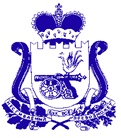 СОВЕТ ДЕПУТАТОВПЕЧЕРСКОГО СЕЛЬСКОГО ПОСЕЛЕНИЯСМОЛЕНСКОГО РАЙОНА СМОЛЕНСКОЙ ОБЛАСТИРЕШЕНИЕ«10»  февраля  2021 г.                                                                                    № 11О назначении публичных слушаний по проекту отчета об исполнении бюджета муниципального  образования Печерского сельского поселения Смоленского района Смоленской области за 2020 год       На основании статьи 28 Федерального закона № 131 от 6.10.2003 года «Об общих принципах организации местного самоуправления в Российской Федерации»,   Устава муниципального образования Печерского сельского поселения Смоленского района  Смоленской области Совет депутатов Печерского сельского поселения          РЕШИЛ:   1.  Назначить публичные слушания по проекту отчета об исполнении бюджета муниципального образования Печерского сельского поселения Смоленского района Смоленской области за 2020г.    2. Определить место и время проведения публичных слушаний – здание   Администрации Печерского сельского поселения Смоленского района Смоленской области, расположенного по адресу: с. Печерск, ул.Минская, д.7, дата проведения: 24 февраля 2021 года, время проведения: 12 – 00 часов.   3.   Опубликовать данное решение в газете «Печерские вести».Глава муниципального образованияПечерского сельского поселенияСмоленского района Смоленской области                            Ю.Л.Митрофанов